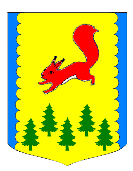 КРАСНОЯРСКИЙ КРАЙПИРОВСКИЙ МУНИЦИПАЛЬНЫЙ ОКРУГПИРОВСКИЙ ОКРУЖНОЙ СОВЕТ ДЕПУТАТОВРЕШЕНИЕ22.09.2023				с. Пировское                           № 35-373рОб утверждении Правил аккредитациижурналистов средств массовой информации при Пировском окружном Совете депутатов Пировскогомуниципального округа Красноярского краяВ целях реализации требований статьи 48 Закона Российской Федерации от 27.12.1991 № 2124-1 «О средствах массовой информации», руководствуясь Уставом Пировского муниципального округа Красноярского края, Пировский окружной Совет депутатов, РЕШИЛ:1. Утвердить Правила аккредитации журналистов средств массовой информации при Пировском окружном Совете депутатов Пировского муниципального округа Красноярского края, согласно Приложению.2. Контроль за исполнением настоящего Решения оставляю за собой.3. Решение вступает в силу после официального опубликования в районной газете «Заря». 	Приложениек решению Пировского окружногоСовета депутатов от 22.09.2023 №35-373р   Правила аккредитации журналистов средств массовой информации при Пировском окружном Совете депутатов Пировскогомуниципального округа Красноярского края1. Общие положения1.1. Целью настоящих Правил является создание условий для:- реализации принципа гласности деятельности Пировского окружного Совета депутатов Пировского муниципального округа Красноярского края (далее – Пировский окружной Совет депутатов).- укрепления и совершенствования взаимодействия Пировского окружного Совета депутатов и представителей средств массовой информации (далее – СМИ); - идентификации журналистов СМИ.1.2. Правом на аккредитацию при Пировском окружном Совете депутатов обладают журналисты официально зарегистрированных СМИ и связанные с редакциями данных СМИ трудовыми или иными договорными отношениями.1.3. Решение об аккредитации журналиста СМИ принимается Председателем Пировского окружного Совета депутатов по заявлению, официально зарегистрированного СМИ в форме постановления. Аккредитованному при Пировском окружном Совете депутатов журналисту выдается карточка аккредитации. 1.4. Технический персонал редакции, обслуживающий журналистов, аккредитации не подлежит и выполняет свои профессиональные обязанности под руководством аккредитованного журналиста. Количественный состав технического персонала и особенности его работы в залах заседаний согласуются с ответственным за проведение соответствующего официального мероприятия (заседания, совещания, комиссии и т.д.) лицом.1.5. Для входа в здание Пировского окружного Совета депутатов аккредитованные журналисты СМИ должны предъявить документ, удостоверяющий личность, редакционное удостоверение и аккредитационную карточку.1.6. Журналист СМИ, присутствующий на заседаниях и других официальных мероприятиях Пировского окружного Совета депутатов обязан иметь при себе документ, удостоверяющий личность, редакционное удостоверение и аккредитационную карточку.1.7. Аккредитация дает право журналисту, получившему аккредитационную карточку, работать в залах заседаний Пировского окружного Совета депутатов, обеспечивает доступ аккредитованного журналиста на заседания и на другие мероприятия, за исключением случаев, когда принято решение о проведении закрытого мероприятия.2. Сроки аккредитации2.1. Срок аккредитации составляет 5 лет.2.2. По окончании срока аккредитации редакция СМИ вправе обратиться в Пировский окружной Совет депутатов с заявлением о продлении срока аккредитации журналиста СМИ. Повторного предоставления документов, указанных в пункте 3.1 Правил, не требуется, за исключением случаев изменения регистрационных и иных данных о СМИ или сведений об аккредитуемом журналисте указанного СМИ.3. Порядок получения аккредитации3.1. Редакции СМИ, желающие аккредитовать своих журналистов, при Пировском окружном Совете депутатов представляют на имя Председателя Пировского окружного Совета депутатов следующие документы:- письменное заявление (в свободной форме) на бланке редакции с исходящим номером, датой, полным наименованием СМИ, сведениями об учредителе и издателе, почтовом адресе, адресе электронной почты и официального сайта издания, номерах связи редакции СМИ, тираже, периодичности, месте нахождения редакции и издателя, Ф.И.О. журналиста СМИ, предлагаемого редакцией для аккредитации. Заявление подписывается руководителем СМИ (или его заместителем в случае отсутствия руководителя) и заверяется печатью организации (при наличии);- копию свидетельства о регистрации СМИ, заверенную подписью руководителя (или его заместителя в случае отсутствия руководителя) и печатью СМИ;- копию редакционного удостоверения представляемого на аккредитацию журналиста, заверенную печатью редакции и подписью главного редактора СМИ (лица, исполняющего его обязанности);- 2 фотографии формата 3x4 журналиста, направляемого редакцией для аккредитации;- перечень технических средств, которые будут использоваться журналистом СМИ при работе во время проведения мероприятий, проводимых Пировским окружным Советом депутатов.Редакция СМИ в 10 дневный срок извещает Пировский окружной Совет депутатов об изменении своих регистрационных данных (в том числе сведений о выданных лицензиях) и иных представленных сведений (об учредителе и издателе, почтовом адресе, месте нахождения редакции и издателя, аккредитуемом журналисте и т.д.).3.2. Председатель Пировского окружного Совета депутатов издает постановление об аккредитации журналиста СМИ (продлении аккредитации) либо готовит письменный мотивированный отказ в ее предоставлении.Журналисту СМИ может быть отказано в аккредитации в случае:- распространения не соответствующих действительности сведений, порочащих честь и достоинство Пировского окружного Совета депутатов, что подтверждено вступившим в законную силу решением суда.- непредоставления редакцией СМИ сведений и документов, указанных в пункте 3.1 настоящих Правил;- предоставления редакцией СМИ недостоверной информации.Заверенная копия постановления об аккредитации журналиста СМИ (продлении аккредитации) либо письменный отказ в аккредитации направляется в редакцию СМИ в течении 5 дней. Именное аккредитационное удостоверение журналиста СМИ содержит следующие сведения о журналисте: фамилию, имя, отчество; наименование СМИ, которое он представляет; дату выдачи, срок действия, информацию о продлении (при наличии). 4. Сроки рассмотрения заявлений об аккредитации4.1. Документы, определенные в пункте 3.1 настоящих Правил, подлежат рассмотрению в срок установленный законодательством. 5. Основания, порядок прекращения и лишения аккредитации журналистов СМИ5.1. Журналист может быть лишен аккредитации, если им или редакцией СМИ нарушены настоящие Правила аккредитации либо распространены не соответствующие действительности сведения, порочащие честь и достоинство Пировского окружного Совета депутатов, что подтверждено вступившим в законную силу решением суда.5.2. Аккредитация журналистов СМИ также прекращается в случаях:- прекращения аккредитованным журналистом правоотношений с редакцией СМИ, подавшей заявку на аккредитацию этого журналиста;- прекращения деятельности средства массовой информации в связи с его ликвидацией, реорганизацией и по иным основаниям, предусмотренным действующим законодательством;- признания недействительными регистрации СМИ, лицензии на вещание СМИ, по заявке которого такой журналист был аккредитован.5.3. По основаниям, определенным в пунктах 5.1 и 5.2 настоящих Правил, Председателем Пировского окружного Совета депутатов издается постановление о лишении (прекращении) аккредитации журналиста СМИ. Копия указанного постановления в 5-дневный срок со дня издания направляется в редакцию соответствующего СМИ.5.4. Аккредитационное удостоверение журналиста СМИ подлежит возврату в случае лишения (прекращения) аккредитации журналиста СМИ.Председатель Пировского окружного Совета депутатовГлава Пировского муниципального округа____________Г.И. Костыгина  __________А.И. Евсеев